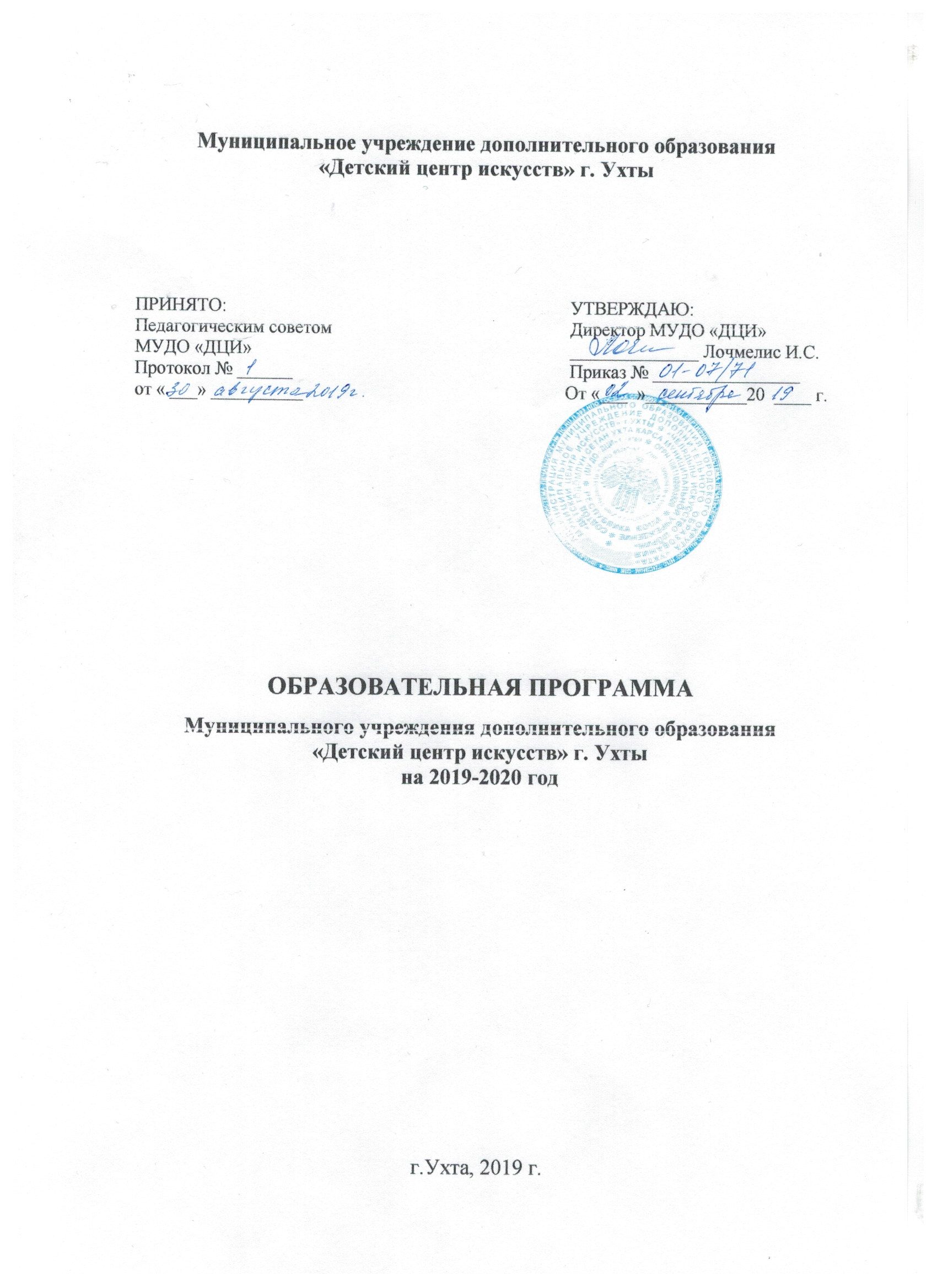 Содержание:1. Пояснительная записка.…………………………………………...…………3-62. Краткая характеристика МУДО «ДЦИ» г.Ухты..……...…………………...7-83. Организация образовательного процесса…………………………………8-12 4. Содержание Учебного плана…………………………….………………..12-135. Формы контроля и учёта достижений учащихся…….…………………..13-146. Программа воспитания………………………………….…………………14-157. Обеспечение образовательного процесса……………….…………..........15-23Приложения………………………………………………………………………………23Учебный план на 2019-2020 учебный год (прил.1)Годовой календарный график на 2019-2020год (прил.2)Программа воспитания центра (прил.3)Перечень реализуемых дополнительных общеобразовательных - дополнительных общеразвивающих программ (прил.4)Пояснительная записка       Образовательная программа – это нормативный документ, обеспечивающий управление деятельностью Центра, а также определяющий приоритетные ценности и цели, особенности содержания, организации учебно-методического обеспечения образовательного процесса в Центре.Данная образовательная программа - это многофункциональный документ, отражающий реальное состояние Муниципального учреждения дополнительного образования Детский центр искусств»  г.Ухты (далее - Центр) в реализации услуг дополнительного образования детей, в соответствии с особенностями и возможностями Центра, а также перспективы его развития.  Настоящая образовательная программа разработана в соответствии с-Конвенцией  ООН  о правах ребенка. -Конституцией Российской Федерации;-Конституцией Республики Коми; -Федеральным законом «Об образовании в Российской Федерации от 29.12.2012г. № 273-ФЗ;-Законом Республики Коми «Об образовании» от 06.10.2006г. № 92-РЗ;-Законом Республики Коми «О внесении изменений в Закон Республики Коми «Об образовании»» от 27.06.2013г. № 69-РЗ;-Приказом министерства просвещения Российской Федерации от 09.11.2018г.№ 196 2Об утверждении порядка организации и осуществления образовательной деятельности по дополнительным общеобразовательным программам;-СанПиН  2.4.4. 3172 – 14  для образовательных учреждений ДОД. -Федеральной целевой программой «Развитие дополнительного образования детей в РФ до 2020г.» -Национальной образовательной инициативой «Наша новая школа». -Межведомственной программой развития дополнительного образования детей в РФ до 2020г. -Уставом центра. -Локальными актами Центра -Программой развития МУДО «ДЦИ» до 2021г.           Основной целью реализации настоящей образовательной программы является развитие мотивации личности учащихся к познанию и творчеству, реализация дополнительных образовательных услуг в интересах личности, общества, государства. Более подробная постановка цели заключается в следующем:  индивидуально-ориентированный подход к развитию личности, удовлетворяющего его духовно-нравственные, интеллектуальные, физические потребности;  деятельностный подход, определяющий развитие способностей личности к самостоятельному решению проблем и постоянному самообразованию через стимулирование творческой активности;  ценностно-целевой подход, предусматривающий самоопределение и адаптацию личности в системе социально-культурных ценностей. Данная образовательная программа Центра способствует достижению цели на уровне учебно-методического обеспечения образовательного процесса. Достижение цели возможно при использовании:  практического опыта педагогов Центра;  ресурсного обеспечения Центра (кадрового, методического и др.);  партнерства с другими учреждениями и организациями. Основные задачи реализации настоящей образовательной программы:  обеспечение доступности полного спектра качественных образовательных услуг для каждого учащегося Центра;  создание и обеспечение необходимых условий для личностного развития, укрепления здоровья, профессионального самоопределения и творческого труда учащихся, для адаптации детей к жизни в обществе, для формирования общей культуры детей;  обеспечение духовно-нравственного, гражданско-патриотического, трудового воспитания детей, выявление, развитие и поддержка одаренных детей, а также детей, проявивших выдающиеся способности;   развитие структурно-функциональной модели взаимодействия Центра с родителями; развитие и укрепление материально-технической базы Центра. В основу реализации образовательной программы заложены следующие основные принципы:  принцип открытости – предполагает информирование общественности, социальных партнеров и родителей учащихся через интернет-сайт Центра о результатах освоения образовательной программы;  принцип системности – предполагает системность и комплексность организации образовательного процесса и включает разработку учебного плана;  принцип сотрудничества – предполагает создание партнерских отношений с общественными организациями и организациями образования и культуры. Образовательная программа Центра предназначена удовлетворять потребности: -учащихся - в получение качественного бесплатного дополнительного образования по образовательным программам, реализуемым Центром; выборе объединения, педагога, образовательной программы и формы получения дополнительного образования в соответствии с потребностями, возможностями и способностями; обучение по индивидуальным планам; -общества и государства - в совершенствование системы дополнительного образования учащихся, призванной обеспечить необходимые условия для создания среды, способствующей расширенному воспроизводству знаний, развитию мотивации воспитанников к самообразованию, развитию их творческих способностей, включения в социально полезную деятельность, профессионального и личностного самоопределения, самореализации и самовоспитания, адаптации их к жизни в обществе, формированию толерантного сознания, организации содержательного досуга и занятости; -образовательных организаций - учреждений образования, культуры и других социальных партнеров - в предоставлении выездных творческих выступлений детских объединений и реализации совместных проектов; -выпускников Центра - в социальной адаптации. Ожидаемые результаты для участников образовательного процесса Учащиеся:  осознание значимости ценностного самоопределения на индивидуально-личностном уровне;  приобретение опыта творческой, созидательной деятельности на основе осознания выбора, специфического умения решения жизненных и профессиональных задач;  формирование собственной субъективной позиции. Родители:  формирование и развитие чувства причастности к жизни Центра, совместной ответственности за результаты воспитания детей. Педагоги:  приобретение специфических знаний в области педагогики дополнительного образования, умения адекватно использовать образовательные и воспитательные технологии, проектировать разноуровневые программы дополнительного образования детей;  получение возможности профессионального роста, изменения своей профессиональной позиции. Таким образом, исходя из цели данной образовательной программы, результатом деятельности образовательного процесса является выпускник, который сможет самостоятельно выстраивать свою деятельность и поведение, планировать будущее и осуществлять настоящее как достойный гражданин. Выпускник Центра получает возможность профессионального и личностного самоопределения, более подготовлен к жизненным ситуациям в обществе.Модель выпускника Центра 2. Краткая характеристика МУДО «Детский центр искусств» г.УхтыМуниципальное учреждение дополнительного образования «Детский центр искусств» г.Ухты создано 1 сентября  2008 года в результате реорганизации МОУ «СОШ №20 с углубленным изучением отдельных предметов» : программы дополнительного образования, входящие в учебный план школы в составе углубленного изучения предметной области «искусство», педагогический состав и учащиеся, занимающиеся по этим программам, явились основой создания Муниципального образовательного учреждения дополнительного образования детей «Центр эстетического воспитания детей» МОГО «Ухта».В 2014 году учреждение переименовано в Муниципальное учреждение дополнительного образования «Детский центр искусств» г.Ухты.  25.02.2015г. получена новая лицензия на право осуществления деятельности в области предоставления дополнительных образовательных услуг- бессрочно.Паспорт образовательного учрежденияНаправление деятельности:Центр осуществляет образовательную деятельность по дополнительнымобщеобразовательным – дополнительным общеразвивающим программам (далее–Программа) следующих направленностей: художественной; социально-педагогической.Художественная направленность реализуется 11 дополнительнымиобщеобразовательными – дополнительными общеразвивающими программами с целью развития активности и творческих способностей учащихся, формированию музыкальных способностей и танцевальных навыков, приобщению учащихся к художественному творчеству, формированию здорового образа жизни.Социально-педагогическая направленность реализуется 4 дополнительными общеобразовательными – дополнительными общеразвивающими программами с целью развития интеллектуально-творческого потенциала личности учащихся, развития основных психических функций, необходимых для успешного обучения учащихся.3. Организация образовательного процессаВ рамках муниципального задания Центр осуществляет доступное бесплатное обучение, исходя из государственной гарантии прав граждан на получение бесплатного дополнительного образования. Образовательная деятельность осуществляется во время, свободное от занятий детей в общеобразовательных учреждениях, на основании утвержденного учебного плана, расписания занятий, дополнительных общеобразовательных программ.Приоритетные направления деятельности Центра выстроены в соответствии с целями и задачами , которые отражены в Уставе Центра.  В условиях многообразия деятельности Центра существует уровень согласования и преемственности основных и частных целей, которые отражены в  программах, реализуемых в Центре (таб.1).Деятельность детей осуществляется в одновозрастных и разновозрастных детских объединениях по интересам, в том числе ансамблях, группах, студиях, кружках, коллективах в соответствии с требованиями СанПиН. Возраст учащихся, от 6 до 18 лет.Для углубленного изучения предмета, развития творческих способностей учащихся, занятия с солистами проводятся в индивидуальной или мелкогрупповой форме (1-6 учащихся)  . Индивидуальные занятия позволяют более глубоко изучить предмет, развить творческие способности одаренных детей, совершенствовать уровень специфических знаний, умений и навыков, находить индивидуальный подход к учащимся с ограниченными возможностями здоровья, а также при обучении детей игре на музыкальных инструментах (фортепиано, аккордеон, скрипка).Учебный год начинается со 2 сентября и заканчивается 27 мая, в соответствии с утвержденным Годовым календарным графиком. С июня месяца реализуется план каникулярных мероприятий.Организация образовательного процесса в Центре регламентируется (табл.2): продолжительностью; фиксированными сроками начала и окончания; непрерывностью; вариативностью оказываемых услуг; режимом занятий; дифференциацией обучения; доступностью; предоставлением равных возможностей для различных категорий учащихся; допустимой учебной нагрузкой; вариативностью применяемых форм занятийГодовой календарный график МУДО «ДЦИ» на 2019-2020годРежим работы МУДО «ДЦИ» г.Ухты1.Начало учебного года - 2сентября 2019 года;Для групп первого года обучения   – с 09 сентября.Окончание учебного года - 27 мая 2020 года;
2.Количество учебных недель в году: 
-группы первого года обучения – 33недели;
 -2-7 года обучения - 34 недели;3. Режим.Четверти, полугодия, год.Во время каникул учебный процесс организуется в форме внеаудиторных занятий – посещение концертов, экскурсий, выставок, презентации творческих проектов  и  др.4.Продолжительность учебных четвертей. 5.Продолжительность учебной недели: 
Шестидневная учебная неделя.6.Продолжительность учебного занятия:1 -7 год обучения - 40 минут;Группы дошкольного отделения - 35 минут.7. Начало занятий и продолжительность перемен: Учебные занятия проводятся в 1 смену в 8-30 до 11-30 во 2 смену с 12-30 до 20-00 в соответствие с расписанием, утверждаемым директором ДЦИ. Предусмотрены групповые и индивидуальные занятия в соответствии с учебным планом.8. Сроки проведения промежуточной и итоговой аттестации: Режим работы ОУ соответствует  - САНПИН № 2.4.4.3172-14 «Санитарно-эпидемиологические требования к устройству, содержанию и организации режима  работы образовательных  организаций дополнительного образования детей».4. Содержание Учебного планаУчебный план Центра (приложение № 1) предусматривает организацию работы с учащимися по Программам в режиме 6-ми дневной учебной недели.Обучение детей производится в форме учебных занятий в одновозрастных или разновозрастных творческих объединениях, которые организуются ежегодно на основании учета интересов детей, потребностей семьи, образовательных учреждений. Каждый ребенок имеет право одновременно заниматься в нескольких объединениях, менять их. Численный состав объединения, количество занятий в неделю обусловлено направленностью дополнительной общеобразовательной программы и установленных санитарно-гигиенических норм СанПиН.Расписание занятий объединений составляется администрацией Центра на основании проектов расписания, представленных педагогами с учетом пожеланий родителей (законных представителей), возрастных особенностей детей и установленных санитарно-гигиенических норм, для создания наиболее благоприятного режима труда и отдыха детей с учетом того, что занятия в Центре являются дополнительной нагрузкой к учебной работе учащихся в общеобразовательных учреждениях.Образовательный процесс осуществляется преимущественно во вторую половину дня.Содержание образовательной программы может изменяться в соответствии с: социальным заказом на образовательные услуги со стороны учащихся (детей, подростков) и семьи в целом; приоритетными направлениями социально-экономического и культурногоразвития Республики Коми; муниципальным заданием на образовательные услуги от МОГО «Ухта»; квалификацией и компетентностью педагогических кадров; материально-техническим оснащением учебного процесса.Ежегодная корректировка образовательной программы находит отражение в учебном плане Центра - одним из руководящих документов, предназначенных для планирования и организации образовательного процесса.Учебный план Центра реализует основные идеи дополнительного образования: свободный выбор учащимися видов и сфер деятельности; ориентация на их личностные интересы, потребности, способности; возможность их свободного самоопределения и самореализации; единство обучения, воспитания и развития.Согласно Уставу Центра и СанПиН недельная нагрузка на одного учащегося в творческих объединениях составляет (таблица3).Образовательная деятельность в рамках муниципального задания в 2019-2020 учебном году осуществляется по 15программам. Большинство реализуемых Программ художественной направленности и сроком реализации 4-7 лет (таблица 4).145. Формы контроля и учёта достижений учащихся       Для выявления уровня освоения Программы учащимися в Центре разработан пакет диагностических методик, позволяющих отслеживать динамику обученности учащихся, выявить предметные результаты освоения образовательных программ. Мониторинг качества обучения учащихся проводится на основании положения «О мониторинге качества образования МУДО «ДЦИ», критериев и показателей освоения программ.       Уровень достигнутых результатов учащихся Центра оценивается черезсистему входящего, промежуточного и итогового контроля, участие в различных конкурсных мероприятиях.       Промежуточный контроль проводится в соответствии с требованиями каждой образовательной программы: четверть, конец I полугодия- педагогом, реализующим дополнительную общеобразовательную программу. Форма, содержание и график проведения промежуточного контроля определяются самим педагогом и отражаются в дополнительной общеобразовательной программе.       Формы промежуточного контроля зависят от особенностей содержания дополнительной общеобразовательной программы и могут быть проведены в виде тестов, контрольных работ, индивидуальных комплексных заданий, зачетов по темам, выставок, концертов, соревнований, и т.д.Итоговый контроль проводятся ежегодно в конце учебного года.       Содержание и формы итогового контроля определяются педагогом,реализующим Программу в соответствии с её особенностями.Итоговый контроль учащихся проводится по окончании изучения Программы.Формы проведения определяются образовательной программой и могут бытьследующие:-экзамен;-контрольный урок;-итоговый показ, спектакль;-отчетный концерт;-выставка;-участие в соревнованиях, конкурсах, походах.6. Программа воспитания         Воспитательная компонента Образовательной программы обеспечивается Программой воспитания центра (приложение 3), которая предусматривает формирование личностных качеств учащихся центра на протяжении всего периода обучения. В Центре проводится психолого-педагогическая диагностика, включающая в себя диагностику уровня воспитанности (методика, разработанная Н.П. Капустиным, М.И. Шиловой), которая отражает пять основных показателей нравственной воспитанности учащегося:• отношение к обществу, патриотизм;• отношение к умственному труду;• отношение к физическому труду;• отношение к людям (проявление нравственных качеств личности);• саморегуляция личности (самодисциплина).По каждому показателю сформулированы признаки и уровниформирующихся качеств (от 3-го уровня до нулевого уровня). Баллы по каждому показателю независимо друг от друга выставляют педагог и родители. Полученные в ходе диагностики баллы суммируются по каждому показателю и делятся на два (вычисляем средний балл). Полученные средние баллы по каждому показателю вносятся в сводный лист. Затем средние баллы по всем показателям суммируются.Полученное числовое значение определяет уровень нравственнойвоспитанности (УНВ) личности ученика:-Низкий уровень воспитанности (от 11 до 20 баллов) представляется слабым,еще неустойчивым опытом положительного поведения, которое регулируется в основном требованиями старших и другими внешними стимулами и побудителями, при этом саморегуляция и самоорганизация ситуативны.-Средний уровень воспитанности (от 21 до 40 баллов) характеризуетсясамостоятельностью, проявлениями саморегуляции и самоорганизации, хотяактивная общественная позиция еще не вполне сформирована.-Высокий уровень воспитанности (от 31 до 40 баллов) определяетсяустойчивой и положительной самостоятельностью в деятельности и поведении на основе активной общественной, гражданской позиции.Таким образом, формируется оценка нравственных качеств личности учащихся.Учащиеся, прошедшие итоговый контроль, переводятся на следующий годобучения.Выпускникам, прошедшим полный курс обучения по Программам и итоговый контроль, выдаются свидетельства о получении дополнительного образования.7. Обеспечение образовательного процессаКадровое.Всего в центре работают 24 человеа. Из них 3 руководителя: директор, заместитель директора по УВР, заместитель директора по безопасности, 14 педагогов дополнительного образования. 2 концертмейстера, 4 человека – обслуживающий персонал. Внешних совместителей нет, по внутреннему совмещению работают 4 человека.По сравнению с прошлым годом количество педагогических работников уменьшилось: 1 работник переведен на ставку заместителя директора по безопасности, 1 работник – на ставку делопроизводителя.Уровень образования педагогических работниковВсе педагогические работники центра имеют профильное педагогическое образование, более трети работников – высшее, две трети – среднее специальное.Квалификационный уровень педагогических работников4 педагога Центра имеют высшую квалификационную категорию (25%), 11 педагогов – первую (69%), 1 педагог аттестован на соответствие занимаемой должности.Аттестация педагогических работниковВ график аттестации на 2019-2020 год включены 2 педагога на 1 квалификационную категорию, 2 педагога – на высшую квалификационную категорию.Состав педагогических работников по возрастуПедагогический стаж работников ЦентраКатегория педагогов, имеющих педагогический стаж более 30 лет составляет 37%, молодых педагогов до 5 лет – 1: основной состав –это опытные квалифицированные работники.В соответствии с планом курсовой подготовки за 2018-2019 год 11 педагогов прошли курсы повышения квалификации в объеме от 16 до 72 часов в очной форме: 8 педагогов прошли подготовку в г. Ухте, 3 педагога- г. Сыктывкар.Таким образом, образовательный процесс в полном объеме обеспечен квалифицированными специалистами соответственно профилю образовательных программ.Программно-методическое.Образовательный процесс является одним из основных видов деятельности Центра. Его назначение состоит в развитии познавательной, социальной, творческой активности и творческих способностях учащихся. В центре образовательного процесса- личность ребенка. Эта идея заложена в основных документах и программах учреждения.В 2019-2020	учебном году в Центре реализуется	18 дополнительных общеобразовательных - дополнительных общеразвивающих программ (далее дополнительная программа) двух направленностей:художественная – 11социально-педагогическая – 7Из них :15 программ – бюджетные, 3 программы- в рамках платных образовательных услуг.Преобладающим большинством остаются программы художественной направленности (70% от общего количества программ).Обобщенные сведения по дополнительным программам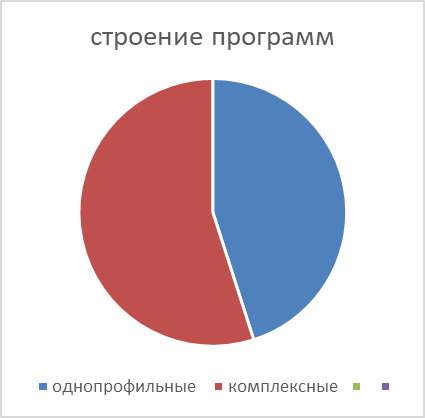 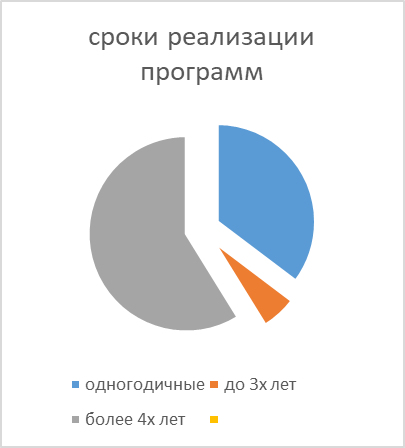 Осуществление целей образовательной программы обусловлено использованием в образовательном процессе следующих технологий:Используемые технологии, нацеленные на: интеллектуальное развитие (углубленное изучение предметов, стимулирование и поддержку интеллектуальных достижений); творческое развитие (обеспечение условий для творческого роста детей); социально-педагогическую адаптацию и развитие социальной активности; коррекционную и реабилитационную функцию в развитии и образовании детей (обеспечение условий для психолого-социально-педагогической помощи детям и родителям, для консультационных и диагностических услуг); формирование культуры досуговой деятельности (создание условий дляпроведения содержательного и развлекательного досуга); формирование различных компетенций. Педагогические технологии, применяемые в учреждении, ориентированы на решение следующих психолого-педагогических задач: научить ребенка самостоятельно работать, общаться с детьми и взрослыми, прогнозировать и оценивать результаты своего труда, искать причины затруднений и уметь преодолевать их.Принципиальная педагогическая установка центра - такое воспитание ребенка, при котором предмет и дисциплина не самоцель, а средство формирования и совершенствования всех граней личности: интеллекта, практического ума, трудолюбия, физического развития, характера и воли к самореализации, другими словами - это способ проникнуть во внутренний мир ребенка, понять и расширить его пределы.Основная цель – установить соответствие между возможностями детей и предъявляемыми к ним требованиями.В учреждении создаются условия для того, чтобы обеспечить дифференцированность в обучении и развитии детей по их индивидуальным особенностям и интересам; учить всех по-разному, корректируя содержание и методы обучения в зависимости от уровня умственного, физического развития и конкретных возможностей, способностей и запросов каждого ребенка. В подготовке и проведении мероприятий педагогами активно привлекаются   интернет- ресурсы, продолжалась работа по разработке интегрированных уроков, творческих проектов с мультимедийными презентациями, что   представляет особый интерес для детей.Программно-методическое обеспечение позволило в полном объеме реализовать учебный план. Материально- техническое.Центр располагается в здании МОУ «СОШ №20» на правах безвозмездного пользования муниципальным имуществом МОГО «Ухта». Занимает 850 кв.м.: 12 учебных кабинетов, 2- администрации, 2- подсобных: для индивидуальных занятий по программам музыкальный инструмент (фортепиано, аккордеон, скрипка) – 5;сольфеджио, муз. литература – 1;хор -1;изобразительное искусство -1;хореография-2;кабинет английского языка -1;малый зал – 1;хореографическая раздевалка-1;кабинеты администрации-2;учительская-1;Все кабинеты центра оборудованы в соответствии с профилем программ, оснащены аудио, видео оборудованием, музыкальными инструментами, имеется интерактивная доска, ноутбуки, проектор.Приложение 1. Учебный план на 2019-2020 годПриложение 2. Годовой календарный график на 2019-2020год.Приложение 3. Программа воспитания центра на 2019-2020год.Приложение 4. Перечень дополнительных общеобразовательных-дополнительных общеразвивающих программ на 2019-2020год.возрастФизическое здоровьеПсихические процессыПознание мираОбщение и совместная деятельностьЦенностные ориентацииНаправленность личностиДошкольникиФормированиенавыковличнойгигиеныРазвитиепсихическихпроцессовРасширениезнаний обокружающеммире и себе.Усвоениеправилобщения исовместноготруда.Работа вминигруппахподруководствомпедагогаЗнакомство сморальнымикачествамилюдей.ПроигрываниепростейшихролейВыявление иразвитиеинтересов испособностейМладшие школьникиФормированиеотношенияк здоровьюкак к ценности.ОсвоениепростейшихприемоврелаксацииРазвитиепсихическихпроцессов,эмоционально-волевойсферы.ОсвоениеправилсамоконтроляУсвоениепервоначальныхсведений овыбраннойсфередополнительногообразования ипростыхспособахдеятельностиРабота вгруппахподруководствомпедагога.Усвоениеправилобщения исовместноготрудаУсвоениеценностейсферыдеятельностии культуры,отраженныхвдополнительнойобщеобразовательнойпрограммеРазвитиеинтереса,поощрениесоциальнозначимыхувлеченийСредняя школаФормированиеотношенияксобственномуздоровьюкак к личнойценности.УсвоениеправилздоровогообразажизниРазвитиеэмоционально-волевойсферы.ОсвоениеправилсамоанализаОсвоениедополнительныхобщеобразовательных программна уровнепервоначальныхпрофессиональных знаний,умений инавыковУсвоениенормобщения,совместногодосуга,участие всоциальнозначимыхмассовыхмероприятияхОриентирование вобщечеловеческих инациональных ценностяхВыполнениетворческихработ,участие вконкурснойдеятельностиСтаршие школьникиВедениездоровогообразажизниАнализсвоегопсихическогосостоянияисостоянияокружающих.УсвоениеправилрефлексииПолноеосвоениедополнительнойобщеобразовательнойпрограммы,самостоятельноепродвижениев выбраннойобластичеловеческойдеятельности.Формированиекультурытруда иобщения.Активноеучастие всоциальнозначимыхделах,творческихсообществахОриентация всистемеценностей.ЗащитаценностейгражданскогообществаВыборпрофессии.ОпределениесвоегоидеалаНазвание (по уставу)Муниципальное  учреждение дополнительного образования  «Детский центр искусств» г.Ухты  Тип и вид Учреждение дополнительного образования детей   Организационно-правовая форманекоммерческая организация – муниципальное бюджетное образовательное учреждение.Учредитель Администрация  МОГО «Ухта» Год основания 2008г.Юридический адрес 169319 Республика Коми, г.Ухта, Набережная нефтяников, д.18Телефон 8 (8216)75 04 03Факс8 (8216)75-04-03E-mail  cevd_ukhta@mail.ruАдрес сайта в Интернете  Детский Центр Искусств Ухта.РФ  | dci -uhta.ruДолжность руководителяДиректор центра - Лочмелис Ирина СтаниславовнаИНН / КПП 1102060410/110201001Лицензия (дата выдачи, №, кем выдано) 11ЛО1  №  0001028 от  26 февраля 2015 г.  Министерство образования Республики Коми- бессрочно ОГРН1081102003520 1 четвертьс 02 сентября 2019 г. по 26 октября 2019 г.48 рабочих дней (8 недель)каникулыс 27 октября 2019 г. по 04 ноября 2017 г.9 календарных дней2 четвертьс 05 ноября 2019 г. по 28 декабря 2019 г.47 рабочих дней (7 недель+ 5 р.д.)каникулыс 29 декабря 2019 г. по 08 января 2019 г.11 календарных дней3 четвертьс 9 января 2020 г. по 21 марта 2019 г.61 рабочих дней (10недель+ 1 р.д.)(2 праздничных дня- переносы выходных: 24.02.2020г. 09.03.2020г.)каникулыс 22 марта 2020 г. по 29 марта 2020 г.9 календарных дней (+2 мая)4 четвертьс 30 апреля 2020 г. по 27 мая 2020г.48 рабочих дней (8 недель)(2 праздничных дня: 01.05.2019г. 09.05.2019г.) Всего204 рабочих дня (34 недели)Образовательная программаВид аттестацииФорма проведениясрокХоровая студия Кантиленапромежуточнаяитоговаяконтрольный урок, тестированиеоктябрьдекабрьмартмайМузыкальный инструмент (ФортепианоАккордеонСкрипка)промежуточнаяТехнический Зачет октябрьМузыкальный инструмент (ФортепианоАккордеонСкрипка)промежуточнаяАкадемический концерт, контрольный урокдекабрьМузыкальный инструмент (ФортепианоАккордеонСкрипка)промежуточнаяЗачет Самостоятельная пьесаянварьМузыкальный инструмент (ФортепианоАккордеонСкрипка)промежуточнаяТехнический зачетфевральМузыкальный инструмент (ФортепианоАккордеонСкрипка)итоговаяАкадемический концерт, контрольный урок, экзаменапрель, майСольфеджиопромежуточнаяКонтрольный урококтябрь, декабрь, март СольфеджиоИтоговая Контрольный урок, экзаменмайМузыкальная литератураПромежуточная Контрольный урококтябрь, декабрь, март Музыкальная литератураитоговаяКонтрольный урокмайАнсамбль (аккордеон, скрипка)Промежуточная Контрольный урококтябрь, декабрь, март Ансамбль (аккордеон, скрипка)итоговаяКонтрольный урокмайОбщий курс фортепианоПромежуточная Контрольный урококтябрь, декабрь, март Общий курс фортепианоитоговаяКонтрольный урокмайАнсамбль танца(Морозко, Забава)Современный танец Хип хопПромежуточная Контрольный урококтябрь, декабрь, март итоговаяКонтрольный урокмайТеатральная студия,Конферанс и основы ведения массовых мероприятий,Основы журналистики, Изобразительное искусство,Выскажись!,Школьный вальс,Тоника.Промежуточная Контрольный урокдекабрьТеатральная студия,Конферанс и основы ведения массовых мероприятий,Основы журналистики, Изобразительное искусство,Выскажись!,Школьный вальс,Тоника.итоговаяКонтрольный урокмай№возрастКол-во часов в неделюПродолжительность занятий, мин.16-7 лет2-335 мин28-184-840 мин№Направленность программыСрок реализацииСрок реализацииСрок реализацииСрок реализацииСрок реализацииитого№Направленность программы134571Художественная2234112Социально-педагогическая2114Уровень образования2016-20172017-20182018-2019учебный годучебный годучебный годВысшее профессиональное8 (40%)7 (39%)6(38%)Среднее профессиональное12 (60%)11 (61%)10 (62%)Всего201816Учебный годДолжности работниковВсего аттестовано Соответствие занимаемой должностиПервая категорияВысшая категория2016-2017ПДО,концертмейстерруководитель        5           2           1       1        12017-2018ПДО,концертмейстерруководитель       5           1           1        32018-2019ПДО,концертмейстерруководитель       4       3        1Всего аттестовано за 3 года        14           5        7         2Возраст2016-20172017-20182018-2019учебный годучебный годучебный год20-30 лет3 (215%)3 (17%)1(6%)30-40 лет2 (10%)3 (17%)2 (12%)40 -50 лет2 (10%)3 (17%)2 12%)Свыше 50 лет13 (65%)11 (61%)11(68%)Всего201816стаж2016-20172017-20182018-2019учебный годучебный годучебный годВсего педагогов201816до5 лет3 (15%)3 (17%)1 (6%)5-15 лет3 (15%)3 (17%)3 (19%)15-30 лет5(25%)5 (28%)6 (37%)более 30 лет5(25%)7(39%)6 (37%)Учебный год   2019-2020годПоказателиВсего программ18Сроки реализации программпо годам обученияСроки реализации программпо годам обученияГодичные7(38%)трехгодичные1(5%)Более 4-х лет(56%)Количественная характеристикапрограмм по особенностямпостроения и освоенияКоличественная характеристикапрограмм по особенностямпостроения и освоенияОднопрофильные11Комплексные7 (41%)По возрастным категориям учащихсяПо возрастным категориям учащихсяДошкольники4 (22%)Младшие и средние школьники11 (61%)Старшеклассники и молодежь3 (17%)Название педагогической технологииПримеры применения педагогических технологийЗдоровьесберегающая технологияфизкультминуткиперемены между занятиямипроветривание помещенийактивные игрыпоходыгимнастика во время занятийТехнология дифференцированногообученияРабота с группой учащихся, составленной с учетом наличия у них каких-либо значимых дляучебного процесса общих качеств.Дифференциация по:возрастному составуинтересамуровням достиженийличностно-психологическим типамуровням развитияТехнология игрового обученияИгровые занятия в творческих детских объединенияхпо характеру педагогического процесса:обучающие, контролирующие, обобщающие, тренинговыепознавательные, воспитательные, развивающиерепродуктивные, продуктивные, творческиекоммуникативные, диагностические; профориентационные, психотехническиепо предметной области:математические; музыкальные; физкультурные и т. д.по игровой среде:без предметас предметомнастольныекомнатные18уличныена местностикомпьютерныетелевизионныетехническиеТехнология организации групповоговзаимодействияВыработка группового решения или выполнение творческого задания;обсуждение лучшего решения; суммирование мнений и подведение итогов групповойработы; презентация группового решения поставленной задачи в рамках,определенных педагогом;занятия во всех творческих и технических объединениях.Технология обучения в сотрудничествеГрупповые формы работы детских объединений;взаимодействие учащихся , педагога и родителейЛичностно-ориентационная технологияПризнание учащегося основным субъектом процесса обучения;развитие индивидуальных способностей учащегося;ориентация на развитие познавательных способностей учащихся и активизациятворческой, познавательной деятельности.Технология проектной деятельностиИзготовление и защита творческих проектов в объединениях изобразительного идекоративно-прикладного творчества;защита творческих проектов в рамках участия в городских, республиканских,всероссийских конкурсах и выставках.Технология исследовательскойдеятельностиОрганизация поисковой, познавательной деятельности учащихся путем постановкипедагогом познавательных и практических задач, требующих самостоятельноготворческого решения. Педагог консультирует, советует, направляет, наталкивает навозможные выводы;участие учащихся в исследовательских конференциях;применения исследовательских приемов на занятиях в детских объединениях.Технология критического мышленияУчащиеся:«вспоминают», что им известно по изучаемому вопросу (высказывают19предположения), систематизируют информацию до ее изучения; задают вопросы, накоторые хотели бы получить ответ, формулируют собственные цели;читают (слушают) текст, используя предложенные педагогом активные методычтения, делают пометки на полях или ведут записи по мере осмысления новойинформации, отслеживают понимание при работе с изучаемым материалом, активноконструируют (корректируют) цели своего учения;соотносят получаемую информацию с уже известной, используя приобретенныезнания.Технология проблемного обученияСоздание возможности для развития внимания, наблюдательности, активизации мышления,активизации познавательной деятельности учащихся. Развитие самостоятельности,ответственности, критичности и самокритичности, инициативности, нестандартностимышления.проблемные демонстрацииисследовательские лабораторные работыцелевыепроблемный фронтальный экспериментмысленный проблемный экспериментпроблемное решение задачпроблемные заданияигровые проблемные ситуацииИнформационно-коммуникационныетехнологииПрезентации;обучающие игры и развивающие программы;дидактические материалы;программы – тренажеры;системы виртуального эксперимента;электронные учебникиТехнология творческой деятельностиЗанятия во всех творческих и технических объединенияхТехнология развивающегося обученияВыявление и развитие природных способностей учащихся;20ознакомление с приемами творческого воображения;решение изобретательных задач.Технология портфолиоПортфолио результата в детских творческих объединениях;портфолио наблюдения по результатам проведения диагностик;папка документов;папка достижений;рефлексивный портфель учащегося;портфель алгоритмов, схем, опор по данному предмету;папка творческих открытий